Objectif et explicationsLa présente liste de contrôle sert à la vérification de la conformité aux dispositions du droit sur la publicité des éléments publicitaires dans la publicité destinée au public (excepté les échantillons). Par ailleurs, elle fournit des informations sur certains aspects publiés des contrôles réalisés par Swissmedic. Afin de faciliter son utilisation, divers renseignements figurent sous forme abrégée, car leur libellé exact et les données complémentaires peuvent être obtenues en consultant la loi sur les produits thérapeutiques, l’ordonnance sur la publicité pour les médicaments et les différentes publications sur le site www.swissmedic.ch.ExamenSuivi des modificationsNuméro d’identification :Version :Date de validité :Dispositions de la LPTh1, de l’OPuM2 et pratique en matière d’examen3
1 Loi fédérale du 15 décembre 2000 sur les médicaments et les dispositifs médicaux
2 Ordonnance du 17 octobre 2001 sur la publicité pour les médicaments, état le 
  1er janvier 2019
3 Rubriques « Publicité destinée au public » et « FAQ » sur le site www.swissmedic.ch          Surveillance du marché  > Publicité pour les médicamentsNotesLPTh – Publicité illicitePublicité illiciteArt. 32 al. 1 let. a publicité trompeuse ou contraire à l’ordre public et aux bonnes mœursArt. 32 al. 1 let. b incitant à un usage excessif, abusif ou inapproprié de médicamentsArt. 32 al. 1 let. c pour les médicaments qui ne peuvent être mis sur le marché en SuissePublicité illicite destinée au publicArt. 32 al. 2 let. a médicaments soumis à ordonnanceCatégorie de remise du médicament faisant l’objet de la publicité : ……Art. 32 al. 2 let. b stupéfiants, substances psychotropesArt. 32 al. 2 let. c médicaments qui ne peuvent être utilisés pour le diagnostic, la prescription ni le traitement correspondant sans l’intervention d’un médecinArt. 32 al. 2 let. d médicaments qui font fréquemment l’objet d’un usage abusif ou qui peuvent engendrer une accoutumance ou une dépendanceOPuM – Exigences Art. 16 al. 1 données conformes à la dernière information sur le médicament, telle qu’elle a été autorisée ; uniquement les indications et possibilités d’emploi reconnues par l’institutRubrique « Publicité destinée au public » sur le site www.swissmedic.ch > Surveillance du marché  > Publicité pour les médicamentsArt. 16 al. 2 présentation de façon véridique et sans exagération (son, image, parole)Art. 16 al. 3 publicité identifiable comme telle et clairement séparée des textes rédactionnelsArt. 16 al. 4 qualification de « nouveauté »  durant 18 mois suivant l’octroi de l’autorisation pour un médicament, une indication, un dosage, une forme galénique ou un emballage ; la publicité doit clairement exprimer en quoi consiste la nouveautéDate d’octroi de l’autorisation en Suisse : ....................Art. 16 al. 5 les médicaments de catégorie de remise C et D  clairement présentés comme des médicamentsArt. 16 al. 5 let. a (catégorie de remise C et D) : nom de la préparationOK pour le « packshot » si clairement lisibleArt. 16 al. 5 let. a (catégorie de remise C et D) : titulaire de l’autorisationRubrique « Publicité destinée au public » sur le site www.swissmedic.ch > Surveillance du marché  > Publicité pour les médicamentsEntrée dans le registre du commerceAdresse avec ou sans numéro de téléphone / télécopie
dans le bloc adresse = autorisé
en dehors du bloc adresse = non autoriséAdresse e-mail générale
dans le bloc adresse = autorisé
en dehors du bloc adresse = non autoriséAdresse e-mail spécifique = non autorisé
ex. personne@entreprise ; fonction@entreprise ; préparation@entreprise ; principe actif@entreprise ; etc.Logo de l’entreprise
Le nom du titulaire de l’autorisation doit être également mentionné à part s’il n’apparaît pas ou pas intégralement dans le logo de l’entrepriseAdresse Internet (site web de l’entreprise) dans le bloc adresse
Déclaration du responsable de la publicité, certifiant que les conditions qui régissent la publicité pour les médicaments sur l'internet sont respectées Pas d’affichage sur la dernière image pour les publicités à la télévision et au cinémaAdresse Internet (site web de l’entreprise) en dehors du bloc adresse
Déclaration du responsable de la publicité, certifiant que les conditions qui régissent la publicité pour les médicaments sur l'internet sont respectées Pas d’affichage sur la dernière image pour les publicités à la télévision et au cinémaAdresse Internet spécifique, d’une préparation ou d’une maladie notamment 
Déclaration du responsable de la publicité, certifiant que les conditions qui régissent la publicité pour les médicaments sur l'internet sont respectées Pas d’affichage sur la dernière image pour les publicités à la télévision et au cinémaSlogan de l’entreprise (publicité illustrée)
Ne peut apparaître au premier plan. Doit être présenté en arrière-plan par rapport aux déclarations publicitaires spécifiques au produit Toute forme d’encouragement à prendre contact = non autoriséDiversArt. 16 al. 5 let. b (catégorie de remise C et D) : au moins une indication ou une possibilité d’emploiMention des indications dans les spots publicitaires : présentation sous forme de textes et d’imagesArt. 16 al. 5 let. c (catégorie de remise C et D) : avertissement obligatoire L’avertissement exprès et bien lisible:1. pour les médicaments avec notice d’emballage : « Ceci est un médicament autorisé. Lisez la notice d’emballage. »ou2. pour les médicaments sans notice d’emballage : « Ceci est un médicament autorisé. Lisez les informations figurant sur l’emballage.»Taille des caractères : 2/3 de la taille du slogan principalRubrique « Publicité destinée au public » sur le site www.swissmedic.ch > Surveillance du marché  > Publicité pour les médicamentsSlogan principal :  mm

2/3 slogan principal :  mmTaille réelle de l’avertissement obligatoire :  mmTaille des caractères similaire à celle des autres slogans pertinents

Taille des caractères similaire à celle des autres slogans pertinents

Taille du slogan   mmTaille réelle de l’avertissement obligatoire :  mmTaille des caractères au moins égale à celle des articles rédactionnels
(pour les annonces dans les magazines et les journaux)Taille des caractères au moins égale à celle des articles rédactionnels
(pour les annonces dans les magazines et les journaux)Couleur de la police/contraste: doit ressortir par rapport à l’arrière-planCouleur de la police/contraste: doit ressortir par rapport à l’arrière-planAvertissement obligatoire intégré dans le bloc de texte: doit être mis en évidence optiquement
(ou figurer dans un paragraphe séparé)Avertissement obligatoire intégré dans le bloc de texte: doit être mis en évidence optiquement
(ou figurer dans un paragraphe séparé)Orientation en principe horizontale
(pas d’orientation verticale)Orientation en principe horizontale
(pas d’orientation verticale)Emplacement: dans la publicité en tant que telle
(pas en dehors de la partie principale de la publicité)Emplacement: dans la publicité en tant que telle
(pas en dehors de la partie principale de la publicité)Emplacement de la notice d’emballage éditée (indication facultative) > exclusivement sur www.swissmedicinfo.chEmplacement de la notice d’emballage éditée (indication facultative) > exclusivement sur www.swissmedicinfo.chArt. 16 al. 5 let. d délai d’attente (médicaments vétérinaires)Art. 16 al. 5 let. d délai d’attente (médicaments vétérinaires)OPuM – Avertissement obligatoire dans les médias électroniquesArt. 17 al. 1 avertissement obligatoire dans les spots télévisés et les publicités cinématographiques Texte d / f / i
(libellé : voir ci-dessous)Rubrique « Publicité destinée au public » sur le site www.swissmedic.ch > Surveillance du marché  > Publicité pour les médicamentsOPuM – Avertissement obligatoire dans les médias électroniquesArt. 17 al. 1 avertissement obligatoire dans les spots télévisés et les publicités cinématographiques Texte d / f / i
(libellé : voir ci-dessous)Rubrique « Publicité destinée au public » sur le site www.swissmedic.ch > Surveillance du marché  > Publicité pour les médicamentsTexte fixe de l’avertissement obligatoire selon l’art. 17 OPuM (dans toutes les langues) :Spots télévisés et publicités cinématographiques : 
Dies ist ein zugelassenes Arzneimittel. Lassen Sie sich von einer Fachperson beraten und lesen Sie die Packungsbeilage.
(pluriel: Dies sind zugelassene Arzneimittel. .......)
Ceci est un médicament autorisé. Demandez conseil à votre spécialiste et lisez la notice d’emballage.
(pluriel: Ce sont des médicaments autorisés. …….)
È un medicamento omologato. Rivolgersi allo specialista e leggere il foglietto illustrativo.
(pluriel: Sono dei medicamenti omologati. ….)Important : Les textes doivent être repris tels quels. L’énoncé, prescrit par la loi, ne peut en effet être modifié!Texte fixe de l’avertissement obligatoire selon l’art. 17 OPuM (dans toutes les langues) :Spots télévisés et publicités cinématographiques : 
Dies ist ein zugelassenes Arzneimittel. Lassen Sie sich von einer Fachperson beraten und lesen Sie die Packungsbeilage.
(pluriel: Dies sind zugelassene Arzneimittel. .......)
Ceci est un médicament autorisé. Demandez conseil à votre spécialiste et lisez la notice d’emballage.
(pluriel: Ce sont des médicaments autorisés. …….)
È un medicamento omologato. Rivolgersi allo specialista e leggere il foglietto illustrativo.
(pluriel: Sono dei medicamenti omologati. ….)Important : Les textes doivent être repris tels quels. L’énoncé, prescrit par la loi, ne peut en effet être modifié!Texte fixe de l’avertissement obligatoire selon l’art. 17 OPuM (dans toutes les langues) :Spots télévisés et publicités cinématographiques : 
Dies ist ein zugelassenes Arzneimittel. Lassen Sie sich von einer Fachperson beraten und lesen Sie die Packungsbeilage.
(pluriel: Dies sind zugelassene Arzneimittel. .......)
Ceci est un médicament autorisé. Demandez conseil à votre spécialiste et lisez la notice d’emballage.
(pluriel: Ce sont des médicaments autorisés. …….)
È un medicamento omologato. Rivolgersi allo specialista e leggere il foglietto illustrativo.
(pluriel: Sono dei medicamenti omologati. ….)Important : Les textes doivent être repris tels quels. L’énoncé, prescrit par la loi, ne peut en effet être modifié!Police d’écriture occupant au moins 1/3 de l’ensemble de l’image
(explications cf. ci-dessous)Police d’écriture occupant au moins 1/3 de l’ensemble de l’image
(explications cf. ci-dessous)Explication et illustration concernant la police d’écriture concernant l’avertissement obligatoire = au moins 1/3 de l’ensemble de l’image (explications et illustration) :La surface occupée par l’avertissement obligatoire est égale à la hauteur du texte multipliée par sa largeur. La hauteur se mesure à partir de la limite supérieure des lettres majuscules de la première ligne jusqu’au bas de la hampe descendante des lettres de la dernière ligne ; quant à la largeur, elle correspond à la longueur de la ligne la plus longue. Important : La taille de la police d’écriture doit être calculée individuellement pour les différentes langues (français, allemand, italien), étant donné que la longueur du texte obligatoire varie d’une langue à une autre.Explication et illustration concernant la police d’écriture concernant l’avertissement obligatoire = au moins 1/3 de l’ensemble de l’image (explications et illustration) :La surface occupée par l’avertissement obligatoire est égale à la hauteur du texte multipliée par sa largeur. La hauteur se mesure à partir de la limite supérieure des lettres majuscules de la première ligne jusqu’au bas de la hampe descendante des lettres de la dernière ligne ; quant à la largeur, elle correspond à la longueur de la ligne la plus longue. Important : La taille de la police d’écriture doit être calculée individuellement pour les différentes langues (français, allemand, italien), étant donné que la longueur du texte obligatoire varie d’une langue à une autre.Explication et illustration concernant la police d’écriture concernant l’avertissement obligatoire = au moins 1/3 de l’ensemble de l’image (explications et illustration) :La surface occupée par l’avertissement obligatoire est égale à la hauteur du texte multipliée par sa largeur. La hauteur se mesure à partir de la limite supérieure des lettres majuscules de la première ligne jusqu’au bas de la hampe descendante des lettres de la dernière ligne ; quant à la largeur, elle correspond à la longueur de la ligne la plus longue. Important : La taille de la police d’écriture doit être calculée individuellement pour les différentes langues (français, allemand, italien), étant donné que la longueur du texte obligatoire varie d’une langue à une autre.Présentations possibles avec un médicament fictif et un titulaire d’autorisation fictif :Illustration du calcul de la taille de police d’écriture à l’aide d’un exemple fictif :Encadré noir = taille de l’écran (image complète)Encadré rouge = taille de la police d’écriture de l’avertissement obligatoireSurface = largeur (l) x hauteur (h)Présentations possibles avec un médicament fictif et un titulaire d’autorisation fictif :Illustration du calcul de la taille de police d’écriture à l’aide d’un exemple fictif :Encadré noir = taille de l’écran (image complète)Encadré rouge = taille de la police d’écriture de l’avertissement obligatoireSurface = largeur (l) x hauteur (h)Présentations possibles avec un médicament fictif et un titulaire d’autorisation fictif :Illustration du calcul de la taille de police d’écriture à l’aide d’un exemple fictif :Encadré noir = taille de l’écran (image complète)Encadré rouge = taille de la police d’écriture de l’avertissement obligatoireSurface = largeur (l) x hauteur (h)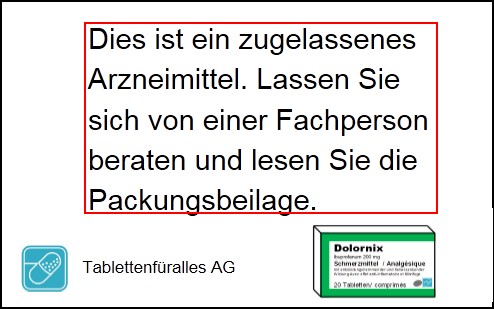 Taille de l’écran : 66x41=2706 mm2    1/3 de l’image complète : 902 mm2Taille de la police d’écriture : 47x26=1222 mm2Taille de l’écran :1/3 de l’image complète :Taille de la police d’écriture :Enoncé :Taille de l’écran :1/3 de l’image complète :Taille de la police d’écriture :Enoncé :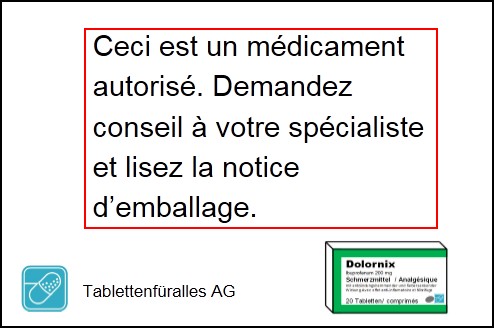 Taille de l’écran : 68x45=3060 mm2    1/3 de l’image complète : 1020 mm2Taille de la police d’écriture : 48x27=1296 mm2Taille de l’écran :1/3 de l’image complète :Taille de la police d’écriture :Enoncé :Taille de l’écran :1/3 de l’image complète :Taille de la police d’écriture :Enoncé :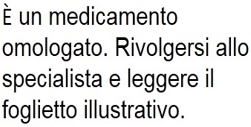 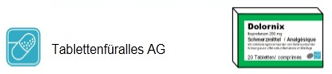 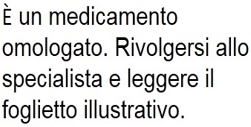 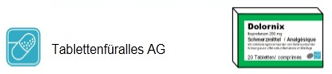 Taille de l’écran : 68x45=3060 mm2    1/3 de l’image complète : 1020 mm2Taille de la police d’écriture : 51x24=1224 mm2Taille de l’écran :1/3 de l’image complète :Taille de la police d’écriture :Enoncé :Taille de l’écran :1/3 de l’image complète :Taille de la police d’écriture :Enoncé :Publicité définitive : confirmation de l’entreprise s’agissant de la taille des caractèresLisibilité
Police claire / couleur qui ressort nettement par rapport à l’arrière-planArrière-plan neutre
Monochrome / pas de dessin ou transitions de couleursPas de musique ou de bruit de fond« … énoncé simultanément et de manière intelligible »

Le temps d’énonciation du texte doit être aussi long que celui pendant lequel apparaît l’avertissement obligatoireAnimation
Aucun élément mobile ou animéTitulaire de l’autorisation / logo de l’entreprise
(voir également l’art. 16 al. 5 let. a)L’adresse web ne doit pas apparaître dans l’image finale des publicités diffusées à la télévision et au cinémaReprésentation de l’emballage / emballage primaire non entaméAucune réflexion / ombre Médicaments déballés
(dose simple maximale)Récipient contenant la dose simple
(dose simple maximale)Art. 17 al. 2 avertissement obligatoire dans les spots radiophoniquesTexte d / f / i
(libellé : voir ci-dessous)Texte fixe de l’avertissement obligatoire selon l’art. 17 OPuM (dans toutes les langues) :Spots radiophoniques :
… (Präparatename) ist ein zugelassenes Arzneimittel. Lassen Sie sich von einer Fachperson beraten und lesen Sie die Packungsbeilage.
(pluriel: ... (Präparatenamen) sind zugelassene Arzneimittel. .......)
….. (nom de la préparation) est un médicament autorisé. Demandez conseil à votre spécialiste et lisez la notice d’emballage.
(pluriel: …. (nom des préparations) sont des médicaments autorisés. …….)
 … (nome del preparato) è un medicamento omologato. Rivolgersi allo specialista e leggere il foglietto illustrativo.
(pluriel: … (nome dei preparati) sono dei medicamenti omologati. ….)Remarque : pour les spots radiophoniques, Swissmedic autorise l’insertion du nom du titulaire de l’autorisation dans l’avertissement obligatoire, par ex. « (nom de la préparation) est un médicament de … (nom de l’entreprise) ».Texte fixe de l’avertissement obligatoire selon l’art. 17 OPuM (dans toutes les langues) :Spots radiophoniques :
… (Präparatename) ist ein zugelassenes Arzneimittel. Lassen Sie sich von einer Fachperson beraten und lesen Sie die Packungsbeilage.
(pluriel: ... (Präparatenamen) sind zugelassene Arzneimittel. .......)
….. (nom de la préparation) est un médicament autorisé. Demandez conseil à votre spécialiste et lisez la notice d’emballage.
(pluriel: …. (nom des préparations) sont des médicaments autorisés. …….)
 … (nome del preparato) è un medicamento omologato. Rivolgersi allo specialista e leggere il foglietto illustrativo.
(pluriel: … (nome dei preparati) sono dei medicamenti omologati. ….)Remarque : pour les spots radiophoniques, Swissmedic autorise l’insertion du nom du titulaire de l’autorisation dans l’avertissement obligatoire, par ex. « (nom de la préparation) est un médicament de … (nom de l’entreprise) ».Texte fixe de l’avertissement obligatoire selon l’art. 17 OPuM (dans toutes les langues) :Spots radiophoniques :
… (Präparatename) ist ein zugelassenes Arzneimittel. Lassen Sie sich von einer Fachperson beraten und lesen Sie die Packungsbeilage.
(pluriel: ... (Präparatenamen) sind zugelassene Arzneimittel. .......)
….. (nom de la préparation) est un médicament autorisé. Demandez conseil à votre spécialiste et lisez la notice d’emballage.
(pluriel: …. (nom des préparations) sont des médicaments autorisés. …….)
 … (nome del preparato) è un medicamento omologato. Rivolgersi allo specialista e leggere il foglietto illustrativo.
(pluriel: … (nome dei preparati) sono dei medicamenti omologati. ….)Remarque : pour les spots radiophoniques, Swissmedic autorise l’insertion du nom du titulaire de l’autorisation dans l’avertissement obligatoire, par ex. « (nom de la préparation) est un médicament de … (nom de l’entreprise) ».Pas de musique ou de bruit de fondArt. 17 al. 3 avertissement obligatoire dans les publicités diffusées par affichage électroniqueTexte d / f / i
(libellé : voir ci-dessous)Texte fixe de l’avertissement obligatoire selon l’art. 17 OPuM (dans toutes les langues) :Publicités diffusées par affichage électronique :
Dies ist ein zugelassenes Arzneimittel. Lassen Sie sich von einer Fachperson beraten und lesen Sie die Packungsbeilage.
(pluriel: Dies sind zugelassene Arzneimittel. .......)
Ceci est un médicament autorisé. Demandez conseil à votre spécialiste et lisez la notice d’emballage.
(pluriel: Ce sont des médicaments autorisés. …….)
È un medicamento omologato. Rivolgersi allo specialista e leggere il foglietto illustrativo.
(pluriel: Sono dei medicamenti omologati. ….)Texte fixe de l’avertissement obligatoire selon l’art. 17 OPuM (dans toutes les langues) :Publicités diffusées par affichage électronique :
Dies ist ein zugelassenes Arzneimittel. Lassen Sie sich von einer Fachperson beraten und lesen Sie die Packungsbeilage.
(pluriel: Dies sind zugelassene Arzneimittel. .......)
Ceci est un médicament autorisé. Demandez conseil à votre spécialiste et lisez la notice d’emballage.
(pluriel: Ce sont des médicaments autorisés. …….)
È un medicamento omologato. Rivolgersi allo specialista e leggere il foglietto illustrativo.
(pluriel: Sono dei medicamenti omologati. ….)Police d’écriture = au moins 1/3 de l’ensemble de l’imageLisibilitéArrière-plan neutreAffichage pendant 5 secondes minimumArt. 17a Publicité avec le statut de médicament autoriséToute publicité pour un médicament des catégories de remise C et D doit mentionner son statut de médicament autorisé en utilisant les textes visés à l’art. 16 al. 5 let. c et à l’art.17. La représentation graphique figurant en annexe peut y être ajoutée.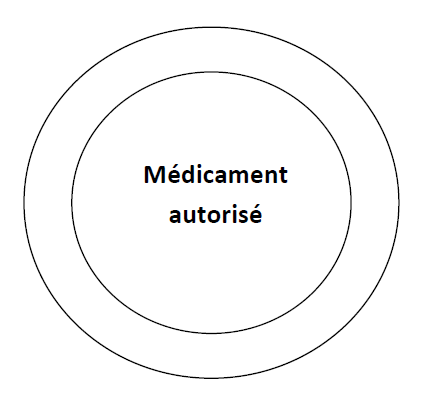 OPuM – Publicité de marqueArt. 18 al. 1 lorsque la publicité a pour seule fonction de rappeler une marque, on indiquera exclusivement le nom de la préparation, avec mention ou non du titulaire de l’autorisationArt. 18 al. 2 la publicité de marque n’est pas autorisée au cinéma, à la radio et à la télévisionOPuM – RestrictionCertains médicaments à usage humainArt. 20 publicité radiophonique et télévisuelle uniquement pour les médicaments qui contiennent moins de 0,5 g d’alcool par dose simple maximaleOPuM – Publicité illicite destinée au publicSont notamment illicites :Art. 21 al. 1 let. a la publicité pour des indications ou des possibilités d’emploi nécessitant un diagnostic ou un traitement médical ou vétérinaireArt. 21 al.1 let. b toute publicité envahissante ou tapageuseArt. 21 al.1 let. c toute publicité donnant l’impression d’être un texte rédactionnelArt. 21 al.1 let. d la prise de commandes de médicaments lors de visites de démarchage, d’expositions, de conférences, de voyages publicitaires et autres manifestations de ce type ainsi que le publipostage adresséArt. 21 al.1 let. e la remise directe de médicaments à des fins promotionnellesArt. 21 al.1 let. f la remise de bons pour des médicamentsbons pour des médicaments gratuits = non autorisébons de réduction = autorisébons pour des cadeaux liés à l’achat d’un médicament = non autorisébons pour des cadeaux non liés à l’achat d’un médicament = autoriséArt. 21 al.1 let. g toute forme d’encouragement à prendre contact avec le titulaire de l’autorisationTél., fax, courriel, www, etc. 
(en dehors du bloc adresse)Commentaires des patientsDiversArt. 21 al.1 let. h la mise sur pied de concoursArt. 21 al. 2 : les dispositions de l’art. 21 al. 1 let. b ainsi que de l’art. 21, al. 1 let. d-h ne s’appliquent pas à la catégorie de remise EOPuM – Eléments publicitaires illicitesSont interdits les éléments qui :Art. 22 let. a feraient apparaître la consultation médicale ou vétérinaire ou l’intervention chirurgicale comme superflue, en particulier en offrant un diagnostic ou en préconisant un traitement par correspondanceArt. 22 let. b suggéreraient que l’effet du médicament est garanti ou laisseraient entendre qu’il n’a pas d’effet indésirableArt. 22 let. c suggéreraient que l’effet du médicament est égal ou supérieur à celui d’un autre traitement ou d’un autre médicamentArt. 22 let. d suggéreraient que l’état de bonne santé du sujet puisse être amélioré par l’utilisation du médicamentArt. 22 let. e suggéreraient que l’état de bonne santé ordinaire du sujet puisse être affecté par la non-utilisation du médicamentArt. 22 let. f s’adresseraient exclusivement ou principalement à des enfants ou à des adolescentsArt. 22 let. g mentionneraient ou se réfèreraient à des publications scientifiques, des études cliniques, des expertises, des témoignages ou des recommandations émanant de scientifiques, de professionnels de la santé, de personnalités connues ou de personnes non spécialisées du domaine médico-pharmaceutiqueArt. 22 let. h représenteraient des personnes en tenue de professionnel de la santé, de droguiste ou de personnel médical auxiliaire, ou des personnes dans l’exercice d’une activité médicaleArt. 22 let. i se réfèreraient à des titres ou à des distinctions trompeurs, inexistants ou non reconnusArt. 22 let. j assimileraient le médicament à une denrée alimentaire ou à un aliment pour animaux, à un produit cosmétique ou à un autre produit de consommationCave : il est interdit de montrer des sujets en train de prendre des médicaments, ainsi que des emballages primaires entamésArt. 22 let. k affirmeraient ou suggéreraient que la sécurité ou l’efficacité du médicament est due au fait qu’il s’agit d’un « produit naturel » ou d’un type similaireArt. 22 let. l pourraient faire croire à une anamnèse induisant le sujet à établir un faux autodiagnostic ou le détenteur de l’animal à établir un faux diagnosticArt. 22 let. m utiliseraient de manière abusive, alarmiste ou trompeuse des représentations visuelles d’altérations du corps humain ou animal ou de ses parties, dues à des maladies ou à des lésions ou à l’action d’un médicamentArt. 22 let. n mentionneraient le nombre des sujets ou des animaux traitésArt. 22 let. o utiliseraient des expressions pouvant susciter la peurOPuM – Contrôle préalable Art. 23 al. 1 La publicité destinée au public au sens de l’article 15, let. a et c OPuM, ainsi que la publicité diffusée à la radio, à la télévision et au cinéma doit être soumise à l’institut pour autorisation seulement si les deux points suivants sont remplis cumulativement :Le médicament faisant l’objet de la publicité appartient à l'un des groupes suivants : analgésiques, somnifères, sédatifs, laxatifs et anorexigènesL’information sur le médicament mentionne un risque d’usage abusif ou de dépendance pour ce médicament.OPuM – Disposition transitoire Art. 25 b La publicité destinée au public relative aux médicaments des catégories de remise C et D peut être faite conformément aux anciens art. 16 al. 5 let. c et art. 17 jusqu’au 1er avril 2019. Remarques : Remarques : VersionDescription de changementsig5.1Nouvelle présentation, aucun changement au contenu de la version précédente.tsj5.0Article 16, paragraphe 4, promu comme "nouveau" -> nouveau délai (18 mois) - à partir du 01.01.2019scra4.1Adaptation LPTh2 et mis « art. » « al. » et « let. »pej/sra04Adaptation selon la pratique modifiée valable du 01.01.2017mc03Adaptation selon la révision partielle de l’OPuMmc/scanouveau suivi des modifications inséré dans le documentwis